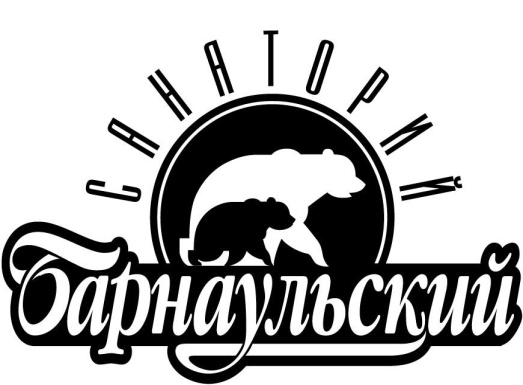 656045, г. Барнаул, ул. Парковая, 21 - АМедицинские показания для лечения заболеваний:Сердечно-сосудистой системы (в т.ч. долечивание после инфаркта миокарда и операций на сердце); опорно-двигательного аппарата; нервной системы (в т.ч. долечивание после инсульта); органов дыхания; почек и мочевыводящих путей; эндокринологии и кожных заболеваний; мочеполовой системы и сексуальных дисфункций у мужчин; желудочно-кишечного тракта; гинекология; профессиональные заболевания по всем профилям санатория; оздоровление детей с 4 до 14 лет по путевке «Мать и дитя».Директор Санатория «Барнаульский»                                                                                 Малыгин В.В.Условия проживанияКоличество днейКоличество днейКоличество днейКоличество днейКоличество днейУсловия проживания12141618212-х местный номер (3300)39600462005280059400693001-местный номер (4250)5100059500680007650089250Люкс (5200)62400728008320093600109200"ВЕРТЕБРОНЕВРОЛОГИЯ":          2-х местный номер (4250)51000595006800076500892501-местный номер (5200)62400728008320093600109200Люкс (6150)738008610098400110700129150"КРАСОТА И ЗДОРОВЬЕ"              2-х местный номер (3300)39600462005280059400693001-местный номер (4250)5100059500680007650089250Люкс (5200)62400728008320093600109200Детская путевка с 4-14 лет (2640)3168036960422404752055440